Администрация Дзержинского района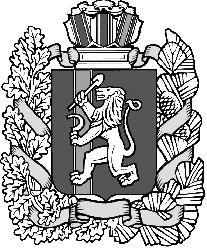 Красноярского краяПОСТАНОВЛЕНИЕс.Дзержинское21.02.2017										№ 80-пО создании комиссии по делам инвалидовВ целях реализации Указа Президента Российской Федерации от 02.10.1992 № 1157 «О дополнительных мерах государственной поддержки инвалидов», приказа Министерства труда и социальной защиты Российской Федерации от 02.11.2016 № 602н, руководствуясь ст. 33, 35 Устава района, ПОСТАНОВЛЯЮ:1. Создать комиссию по делам инвалидов в следующем составе:Гончарик Ю. С. - заместитель главы района по общественно-политическим вопросам - председатель комиссии;Грицай Л.Ф. – начальник отдела трудоустройства и взаимодействия с работодателями КГКУ ЦЗН Дзержинского района - секретарь комиссии;Члены комиссии:Данилов А.Ю. – начальник управления социальной  защиты населения;Орлова Л.А. – начальник отдела экономики и труда администрации района.Ивченко С.А. – директор КГКУ ЦЗН Дзержинского района;Кожинова Н.А. – директор МБУ «комплексный центр социального обслуживания населения»;Мякушко Л.В. – начальник управления ПФР РФ в Дзержинском районе.2. Контроль, за исполнением постановления оставляю за собой.3. Постановление вступает в силу со дня подписания. Глава района								Д.Н. Ашаев